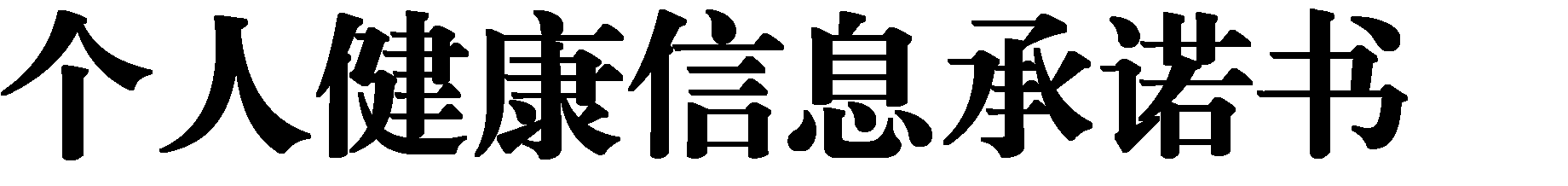 姓	名身份证号性	别手机号码本人承诺：1、本人没有被诊断为新冠肺炎确诊病例或疑似病例；2、本人没有与新冠肺炎确诊病例或疑似病例密切接触；3、本人过去 14 天没有与来自疫情重点地区的人员有密切接触；4、本人过去 14 天没有去过国内疫情重点地区；5、本人或密切接触的近亲属 14 天内无从境外回国情况；6、本人没有被留验站集中隔离观察；7、本人目前没有发热、咳嗽、乏力、胸闷等新冠肺炎疑似症状。本人对以上提供的健康相关信息真实性负责，如因信息不实引起疫情传播和扩散，愿承担由此带来的全部法律责任。承诺人：年	月	日本人承诺：1、本人没有被诊断为新冠肺炎确诊病例或疑似病例；2、本人没有与新冠肺炎确诊病例或疑似病例密切接触；3、本人过去 14 天没有与来自疫情重点地区的人员有密切接触；4、本人过去 14 天没有去过国内疫情重点地区；5、本人或密切接触的近亲属 14 天内无从境外回国情况；6、本人没有被留验站集中隔离观察；7、本人目前没有发热、咳嗽、乏力、胸闷等新冠肺炎疑似症状。本人对以上提供的健康相关信息真实性负责，如因信息不实引起疫情传播和扩散，愿承担由此带来的全部法律责任。承诺人：年	月	日本人承诺：1、本人没有被诊断为新冠肺炎确诊病例或疑似病例；2、本人没有与新冠肺炎确诊病例或疑似病例密切接触；3、本人过去 14 天没有与来自疫情重点地区的人员有密切接触；4、本人过去 14 天没有去过国内疫情重点地区；5、本人或密切接触的近亲属 14 天内无从境外回国情况；6、本人没有被留验站集中隔离观察；7、本人目前没有发热、咳嗽、乏力、胸闷等新冠肺炎疑似症状。本人对以上提供的健康相关信息真实性负责，如因信息不实引起疫情传播和扩散，愿承担由此带来的全部法律责任。承诺人：年	月	日本人承诺：1、本人没有被诊断为新冠肺炎确诊病例或疑似病例；2、本人没有与新冠肺炎确诊病例或疑似病例密切接触；3、本人过去 14 天没有与来自疫情重点地区的人员有密切接触；4、本人过去 14 天没有去过国内疫情重点地区；5、本人或密切接触的近亲属 14 天内无从境外回国情况；6、本人没有被留验站集中隔离观察；7、本人目前没有发热、咳嗽、乏力、胸闷等新冠肺炎疑似症状。本人对以上提供的健康相关信息真实性负责，如因信息不实引起疫情传播和扩散，愿承担由此带来的全部法律责任。承诺人：年	月	日